Акция,посвящённая Всемирному Дню трезвости и борьбы с алкоголизмомМы живем в век всевозможных и самых разнообразных пристрастий. Самым пагубным из них является алкоголь. Принятый внутрь, он быстро всасывается в желудок, кишечник и поступает в кровь. Особенно вреден алкоголь для растущего организма. От алкоголя происходят значительные нарушения мозга, слабеет память, нарушается сон, зрение, замедляется рост, мерещатся голоса, звуки.Проблемы детского алкоголизма вызывают обеспокоенность общества.10 сентября 2021 года в рамках Всероссийского дня трезвости и борьбы с алкоголизмом (11 сентября) в нашей школе проводились мероприятия с целью профилактики детского алкоголизма, популяризации спорта и здорового образа жизни.    В эти дни в школе были проведены мероприятия:- час профилактики «Говорят, а ты не слушай, говорят, а ты не верь» - 1 – 4 классы;- мероприятие «Злой волшебник – алкоголь» - 5-б класс;- двери классных комнат оформили мини-плакатами с высказываниями известных людей о вреде алкоголизма;- на уроках физкультуры, провели кросс «Мы за здоровый образ жизни!»;- Оформлен информационный стенд в центральном холле школы.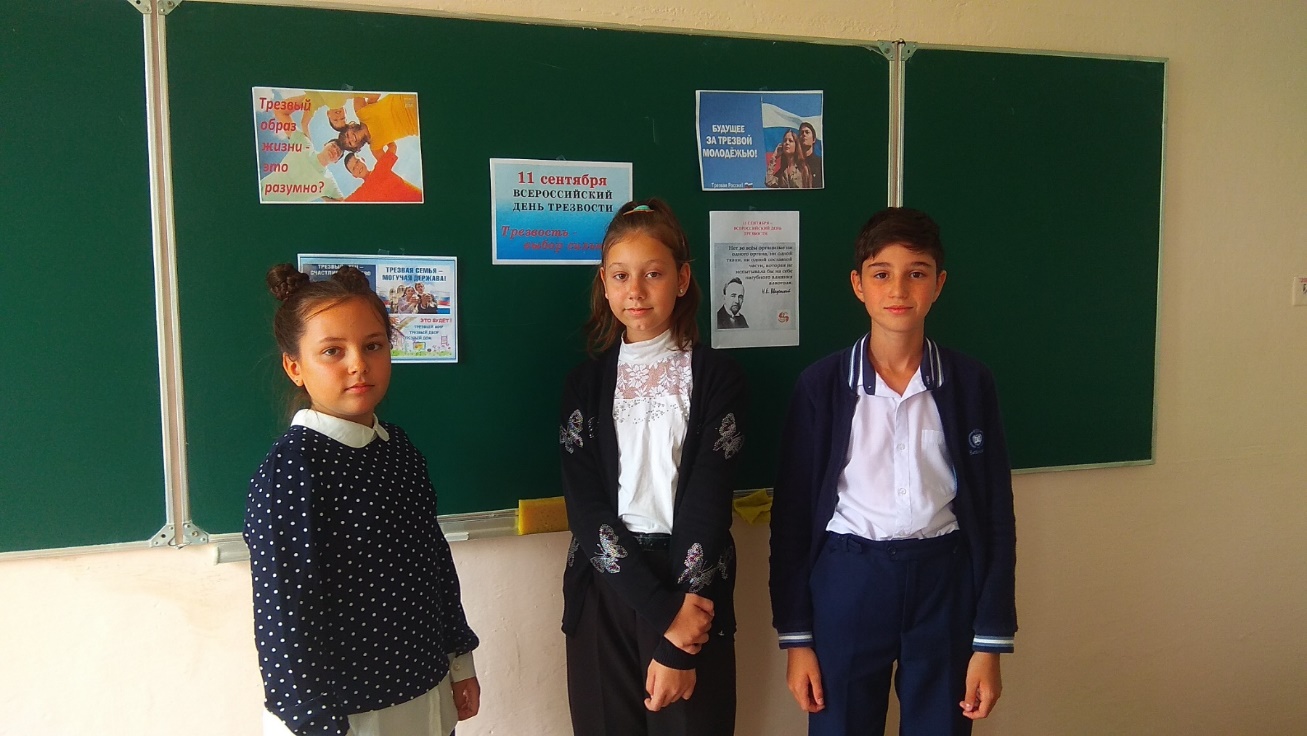 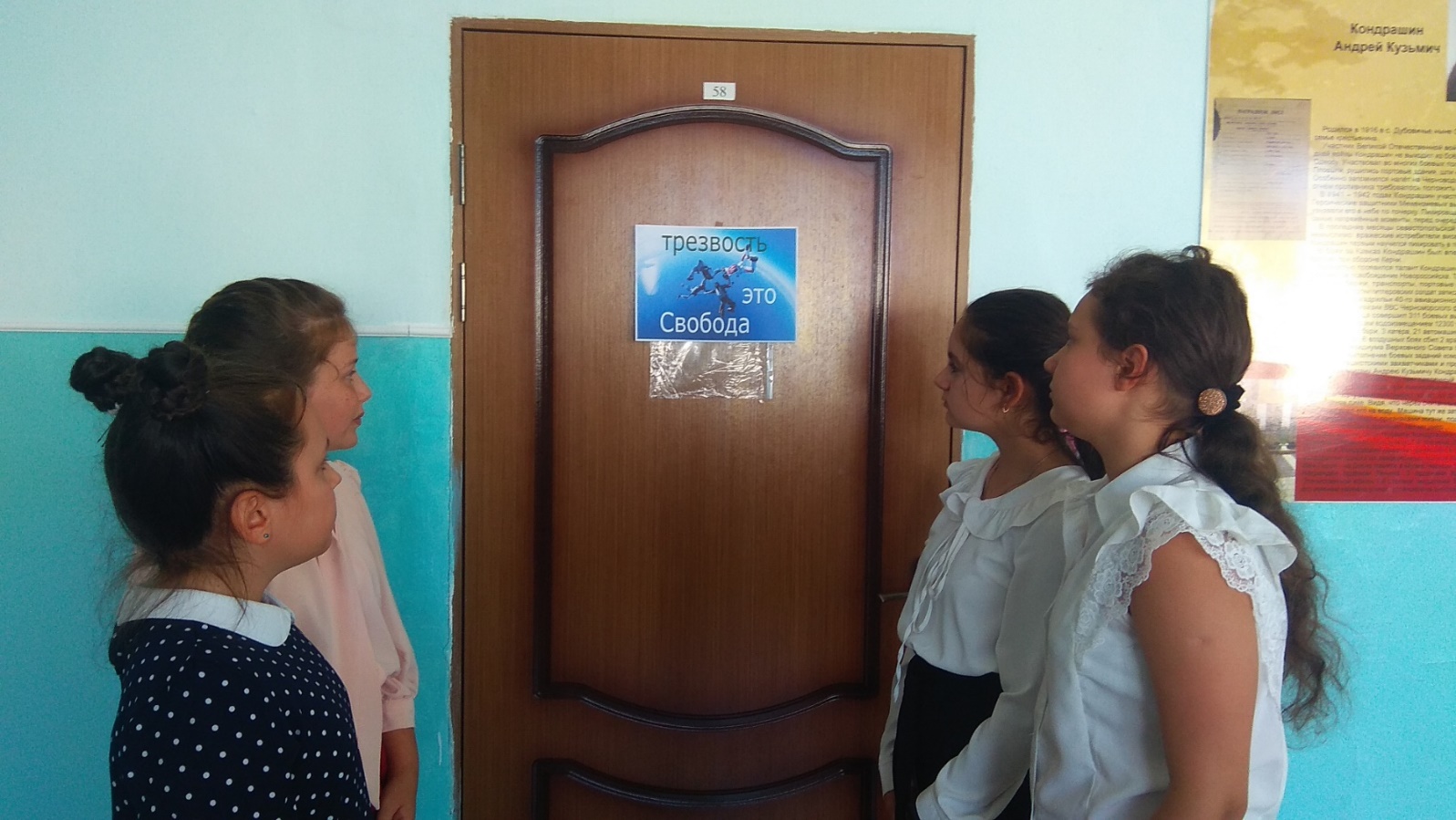 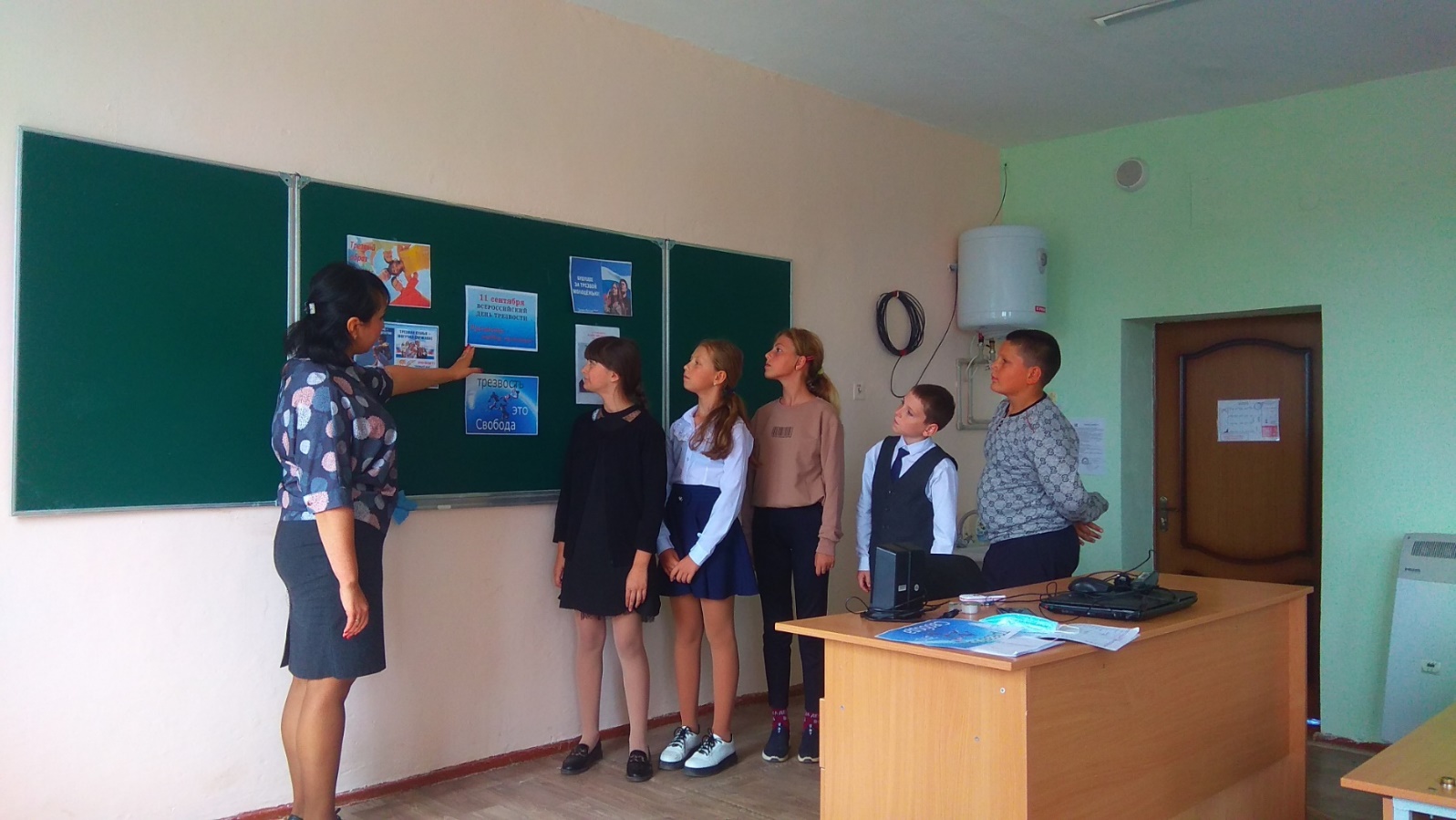 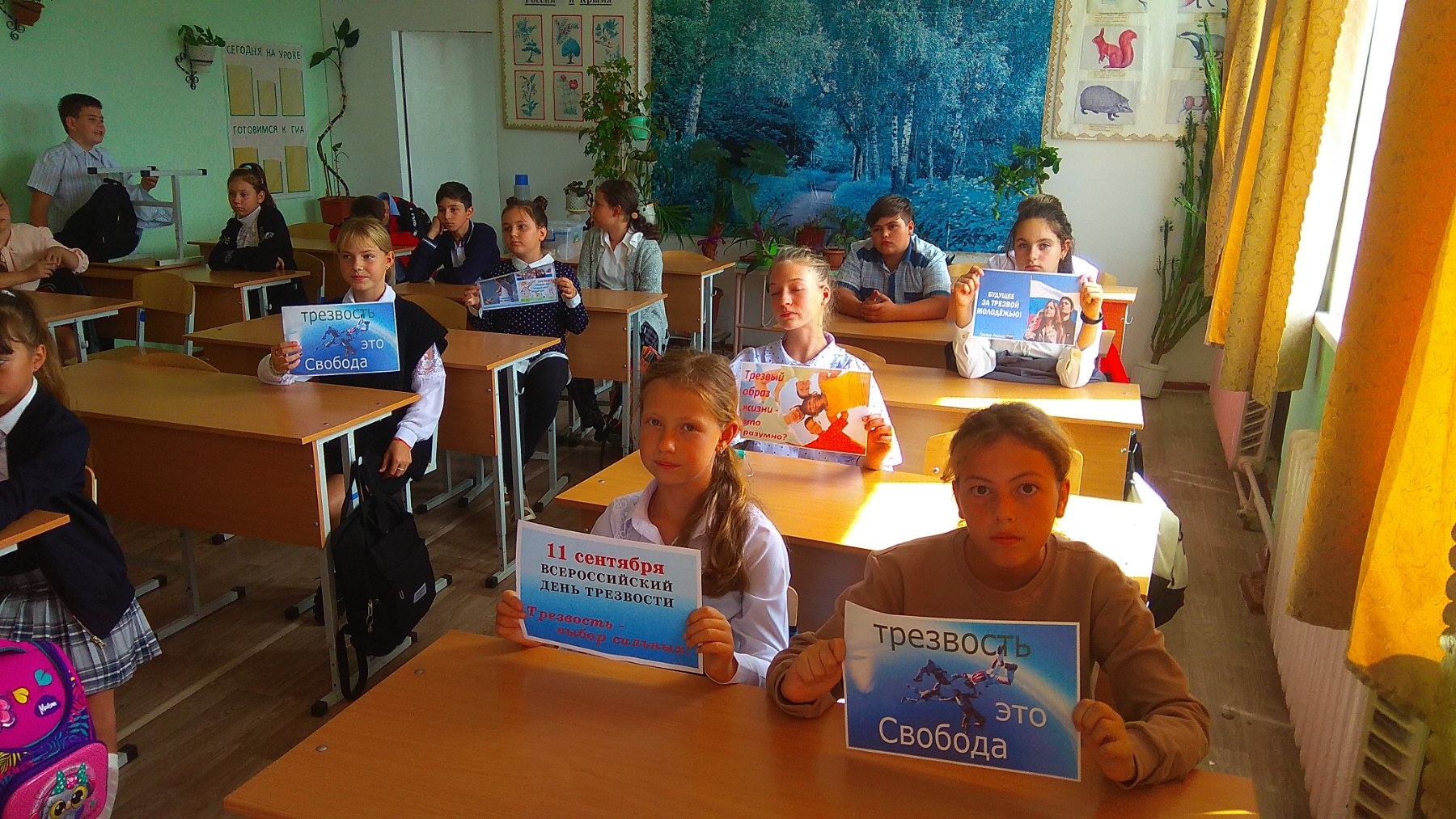 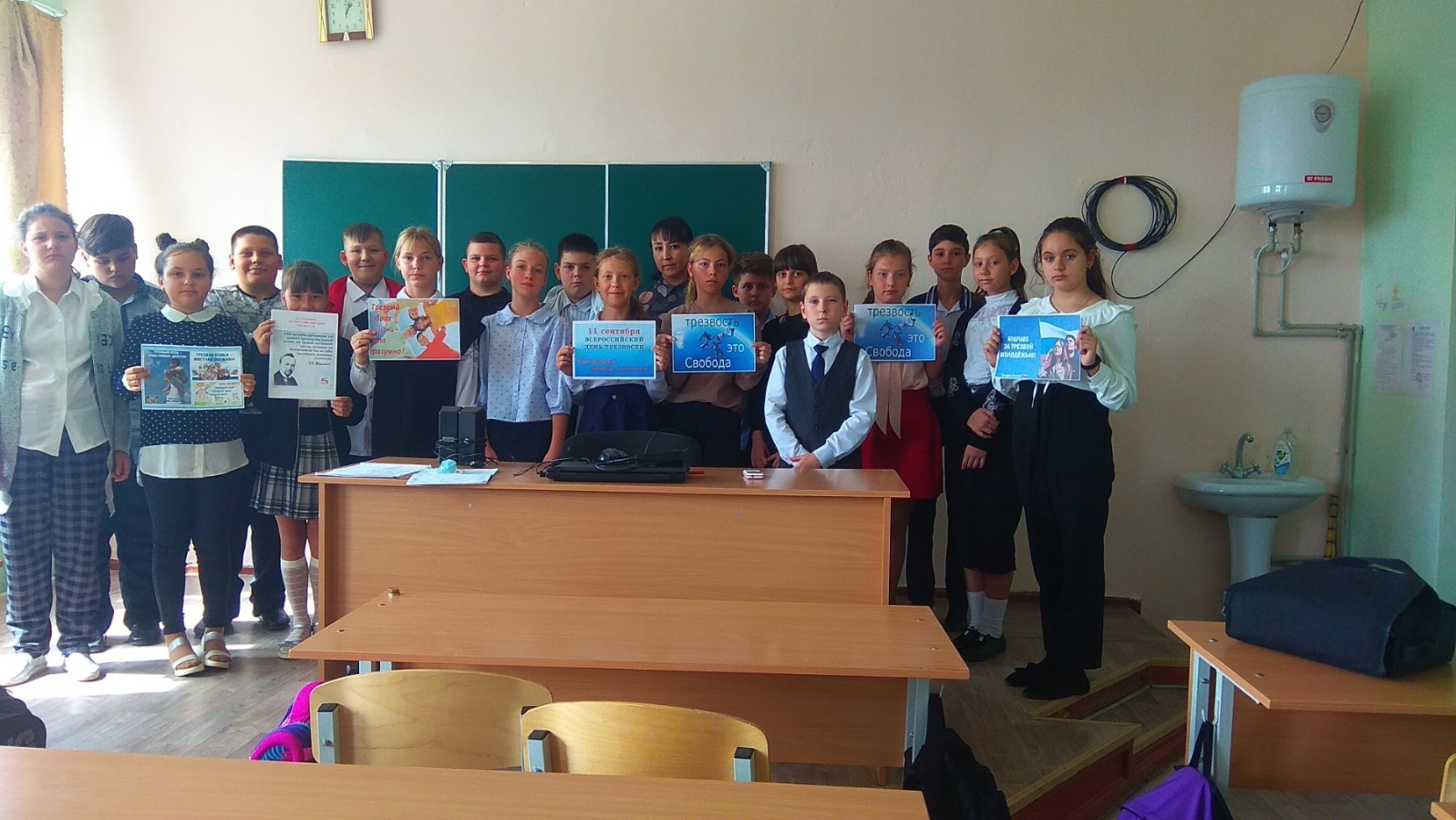 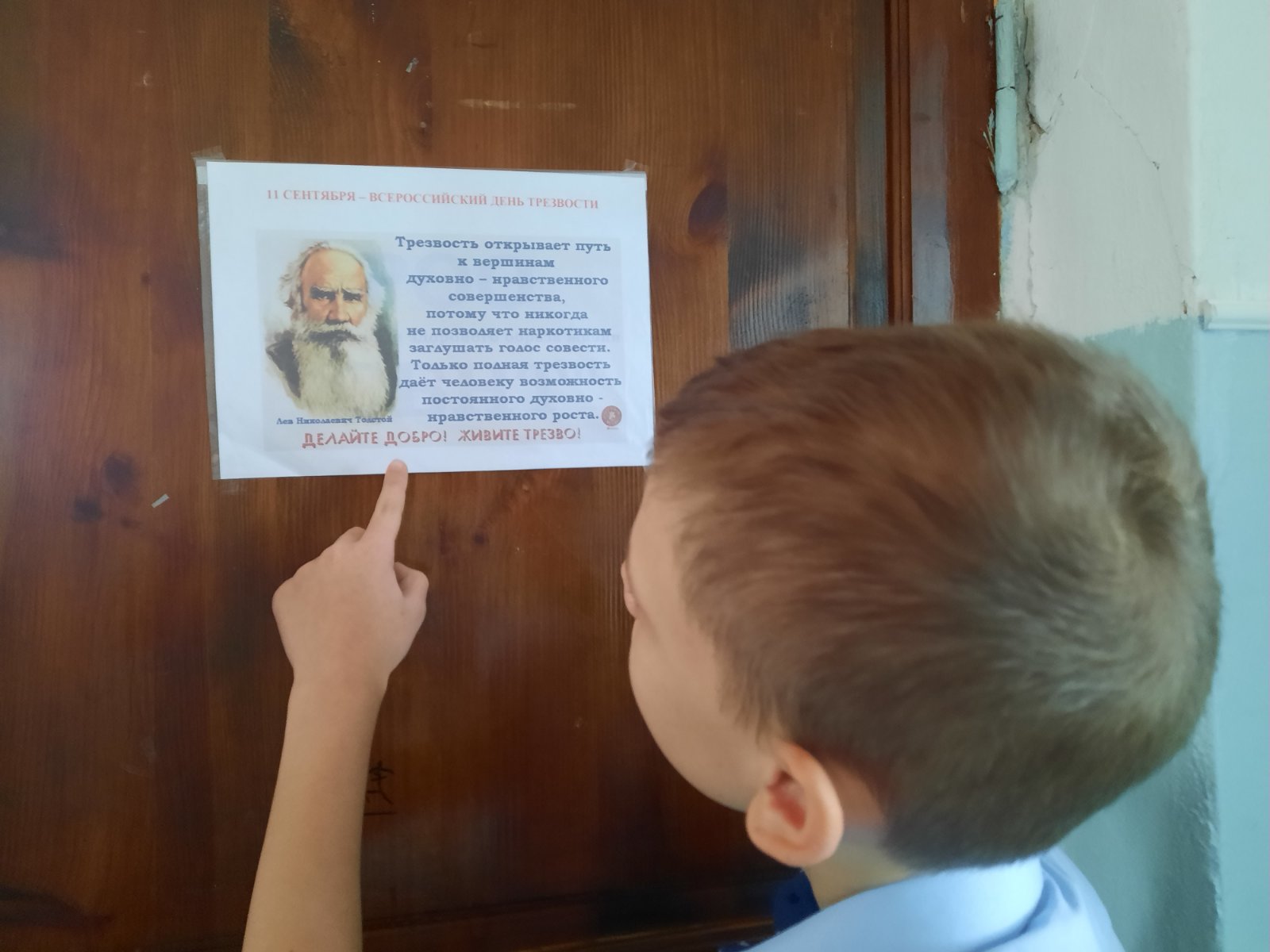 